第１８回 関東ボッチャ選手権神奈川大会 実施要項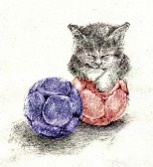 １　目的	関東各地区の代表選手に対し、競技の場を提供し、ボッチャ競技の技術向上を図る。また、障害を持つ方に対する社会の認識を高め、ボッチャの普及とスポーツの振興を図る。２　名称　　第１８回関東ボッチャ選手権神奈川大会３　主催・共催	 関東ボッチャ協会、川崎市４　主　　管　　神奈川ボッチャ協会、関東ボッチャ選手権大会実行委員会５　後援　　日本ボッチャ協会、川崎市障がい者スポーツ協会、川崎市障がい者スポーツ指導者協議会　　６　協　　賛　　株式会社アポワテック７　協力　　東京ボッチャ協会、千葉ボッチャ協会、埼玉県ボッチャ協会　　　　群馬県ボッチャ協会、栃木県ボッチャ協会、山梨県ボッチャ協会、茨城県ボッチャ協会８　日時　（参加人数や進行状況により変更も在り得ます）９　会場及びアクセス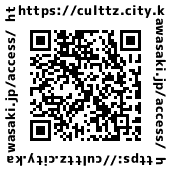 　　　カルッツかわさき　住所：〒210-0011　神奈川県川崎市川崎区冨士見１－１－４　　　　　　ＴＥＬ：０４４－２２２－５２１１（代表）JR「川崎駅（北口東）」、京急「京急川崎駅」より徒歩15分10　競技種目および競技区分男女混合個人戦（１対１で競技）による予選リーグおよび決勝トーナメントで実施。BC1、BC2、BC3、BC4、OP/W(オープン座位)、OP/S(オープン立位)の６区分で実施。※　OPについては、投球する時の姿勢で判断すること。※　人数の関係で1ブロックしか組めないクラスの場合は、決勝リーグで実施する。11　競技規則以下の本大会申合わせ事項に定める以外は「日本ボッチャ協会競技規則2021-2024 v.2」を適用して行う。（1）予選リーグにおいての順位の決定は、勝ち数の多い者を上位とする。・勝ち数が同じ場合は、①直接対決の勝者、②総得失点差の多い者、③総得点の多い者、④総勝ちエンド数の多い者、⑤１試合での最大得失点差の多い者、⑥１エンドでの最大得失点差の多い者、⑦関東ランキングの上位者を上位とする。・リーグ間の順位決定では、各リーグの同一順位の選手を比較して①勝ち数、②総得失点差、③総得点、④総勝エンド数、⑤１試合での最大得失点差、⑥１エンドでの最大得失点差、⑦関東ランキングの上位者を上位とする。・ただし、リーグに人数差がある場合、人数の多いリーグについては最下位の選手を除外し、各リーグ同人数と読み替えた上で、上記の①～⑦により順位を決定する。上記の方法で順位決定ができない場合は、主催者が指定する方法で順位を決定する。（2）各選手は、試合開始予定時間の15分前には必ず招集を完了すること。招集時間に遅れた場合は棄権とみなす。（3）新型コロナウイルス感染予防の為、「大会申合わせ事項」に審判の指示等特別ルールを設ける。12　表彰各クラス1位から3位までについてメダルを授与する。但し、参加選手の少ないクラスについては、表彰する人数を変更する場合がある。（3名以下；金メダルのみ、4名～5名；金・銀メダル、6名以上；金、銀、銅メダル）13　参加資格（以下のすべてを満たす者）（1）2022年４月１日現在で満13歳以上の身体の障害を持つ者。（2）関東1都6県（東京都・千葉県・埼玉県・神奈川県・群馬県・栃木県・山梨県・茨城県）に在住、　在学、在職している者。（3）8都県の各地区で選手選考を受けた者。但し、選抜方法については各地区に一任するものとする。※　日本ボッチャ協会の強化指定選手で、国際大会遠征や強化合宿等により、やむを得ず各地域の選抜大会に出場できなかった場合にのみ、関東ボッチャ協会による推薦選手として大会出場を認めることがある。14　参加費参加者１人　3,000円（保険料を含む）　　　　　※　参加・不参加にかかわらず、入金後の返金には応じない。　　但し、新型コロナウイルス感染拡大により中止した場合は返金する。※　各都県代表者が当該地域の参加を取りまとめ、下記の口座にお振込み下さい。※　2023年1月13日(金)必着　＜振込先＞振込先銀行名　： 横浜銀行　六角橋支店　（店番：371）振込先口座番号： 総合　１５３７７４５振込先口座名　： 横浜ボッチャ協会 事務局　会計 川崎妙子( ヨコハマボッチャキョウカイ ジムキョク　カイケイ カワサキタエコ )15　申込方法所定の申込書に必要事項を記載の上、各都県の代表者がまとめて、下記宛先にメールで申込むこと。※　2023年1月6日(金)必着＜申込み先＞「神奈川ボッチャ協会」関東選手権事務局　　Eメール： boccia.4s11@gmail.com16　健康管理（選手・介助者・家族、大会運営スタッフ）　・新型コロナウイルス感染予防として大会２週間前からの健康状況の確認　・大会当日の体調・体温確認・当日の健康診断は、特に実施しない。・傷害保険には主催者側で一括加入するが、自己の責任において競技に参加すること。・各都県からの観戦者も同様に健康状況の確認を行うこと。17　その他（1）ナンバーカードは、大会当日に受付にて配布する。（2）各自、受付時間、招集時間を守ること。（3）宿泊希望者は、大会事務局としては斡旋をしないので、各自で確認の上、宿をとること。(4) 宅急便等で会場に競技用具を配送する場合は２月３日（金）18：00－20：00の時間帯指定のみとする。（その他の日時では受けとりができませんのでご留意ください。なお、荷物の配送に係る滅失、汚損、破損等による責任は負いかねますので予めご了承ください。）（5）昼食は原則として各自が持参し、ゴミなどは持ち帰ること。弁当の注文は受け付けないので、各自で入場前に準備して会場に入ること。以上第１８回 関東ボッチャ選手権 神奈川大会 参加申込書※　茨城県取りまとめ先申し込み締め切り ：　２０２３年１月３日(火)必着※　申し込み締め切り ： 各都県取りまとめて　２０２３年１月６日(金)必着第１日目：２０２３年２月４日（土）第１日目：２０２３年２月４日（土）第２日目：２０２３年２月５日（日）第２日目：２０２３年２月５日（日）９：１５～  ９：４５選手受付９：３０～１２：００予選リーグ１０：００〜１０：３０開会式１２：００～１５：００決勝トーナメント１１：００～　予選リーグ１６：００～１６：３０表彰式、閉会式所属団体名（協会登録団体名で記入）クラス（いずれかに○をつける）ＢＣ１　・　ＢＣ２　・　ＢＣ３　・　ＢＣ４ＯＰ　／　Ｗ　・　ＯＰ　／　ＳＢＣ１　・　ＢＣ２　・　ＢＣ３　・　ＢＣ４ＯＰ　／　Ｗ　・　ＯＰ　／　Ｓフリガナ性別氏　　名男・女生　年　月　日（西暦）　　年　　　月　　　日　　　満　　　歳　　年　　　月　　　日　　　満　　　歳障　害　名（　　　種　　　級）（　　　種　　　級）住　　所〒　　　　　　〒　　　　　　住　　所TEL　　　　　　　　　　　　　　FAXTEL　　　　　　　　　　　　　　FAX住　　所e-maile-mailフリガナ競技アシスタント名（BC1・BC3のみ）備考